Absentiebriefje Aeres VMBO Lelystad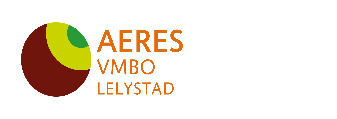 Ondergetekende verklaart dat (naam leerling): Uit (klas): Afwezig is/was van (data):    			t/m                                                               Telefoonnummer ouder/verzorger:	 Handtekening ouder/verzorger:	Voor toestemming bij bijzonder verlof, handtekening laten zetten door dagcoördinator: Absentiebriefjes zijn ook te downloaden via ‘Mijn Aeres’ op www.aeresvmbo-lelystad.nl/mijn-aeresAbsentiebriefje Aeres VMBO Lelystad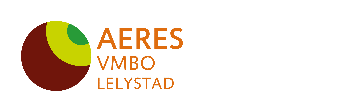 Ondergetekende verklaart dat (naam leerling): Uit (klas): Afwezig is/was van (data):    			t/m                                                               Telefoonnummer ouder/verzorger:	 Handtekening ouder/verzorger:	Voor toestemming bij bijzonder verlof, handtekening laten zetten door dagcoördinator: Absentiebriefjes zijn ook te downloaden via ‘Mijn Aeres’ op www.aeresvmbo-lelystad.nl/mijn-aeresDe reden van absentie is/was (s.v.p. aankruisen)De reden van absentie is/was (s.v.p. aankruisen)Hij/zij mist(e) (s.v.p. aankruisen)Hij/zij mist(e) (s.v.p. aankruisen)Hij/zij mist(e) (s.v.p. aankruisen)Bezoek huisartsLes 108.30 – 09.15 uurBezoek tandartsLes 209.15 – 10.00 uurBezoek orthodontistLes 310.15 – 11.00 uurBezoek specialistLes 411.00 – 11.45 uurTherapieLes 512.15 – 13.00 uurZiekLes 613.00 – 13.45 uurAnders: Les 714.00 – 14.45 uurAnders: Les 814.45 – 15.30 uurAnders: Les 915.30 – 16.15 uurAnders: De hele dagAnders: De reden van absentie is/was (s.v.p. aankruisen)De reden van absentie is/was (s.v.p. aankruisen)Hij/zij mist(e) (s.v.p. aankruisen)Hij/zij mist(e) (s.v.p. aankruisen)Hij/zij mist(e) (s.v.p. aankruisen)Bezoek huisartsLes 108.30 – 09.15 uurBezoek tandartsLes 209.15 – 10.00 uurBezoek orthodontistLes 310.15 – 11.00 uurBezoek specialistLes 411.00 – 11.45 uurTherapieLes 512.15 – 13.00 uurZiekLes 613.00 – 13.45 uurAnders: Les 714.00 – 14.45 uurAnders: Les 814.45 – 15.30 uurAnders: Les 915.30 – 16.15 uurAnders: De hele dagAnders: 